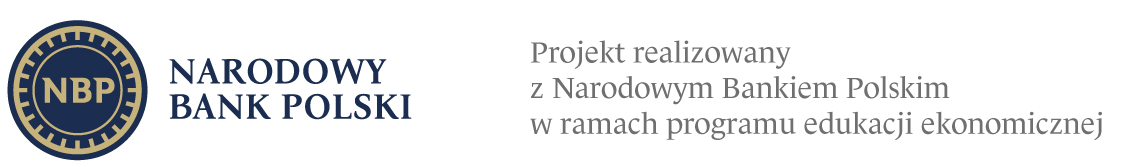 Regulamin uczestnictwa i rekrutacji do projektuuczniów Zespołu Szkół Agrotechniczno – Ekonomicznych w Weryni„Oszczędzam - wygrywam"
Projekt realizowany przez Stowarzyszenie „Przedsiębiorcza Szkoła w Weryni” 
działające przy Zespole Szkół Agrotechniczno-Ekonomicznychim. Komisji Edukacji Narodowej w WeryniWerynia 501, 36 – 100 KolbuszowaTel. 17 2271 441§ 1Postanowienia ogólneRegulamin do projektu „Oszczędzam - wygrywam”.Beneficjentem jest Zespół Szkół Agrotechniczno –Ekonomicznych w Weryni, Werynia 501, 36-100 Kolbuszowa.Projekt jest realizowany przez Stowarzyszenie „Przedsiębiorcza szkoła w Weryni” przy Zespole Szkół Agrotechniczno –Ekonomicznych w Weryni (zwany dalej ZSA-E), Werynia 501, 36-100 Kolbuszowa w terminie od 1.12.2020 r. do 4.01.2021 r.Adres biura projektu: sekretariat Zespołu Szkół Agrotechniczno-Ekonomicznych, Werynia 501, 36-100 Kolbuszowa.Projekt zakłada udział 40 uczniów z klas I - III, kształcący się na kierunkach: technik architektury krajobrazu (15 osób), technik żywienia i usług gastronomicznych (20 osób), kucharz oraz monter sieci i instalacji sanitarnych (5 osób).§ 2Rekrutacja uczestnikówDo udziału w rekrutacji uprawnieni są  uczniowieZespołu Szkół Agrotechniczno-Ekonomicznych im. Komisji Edukacji Narodowej w Weryni kształcący się w klasach I - III  w technikum w zawodzie: technik architektury krajobrazu (15 osób), technik żywienia i usług gastronomicznych (20 osób), oraz szkole branżowej I stopnia w zawodach: kucharz oraz monter sieci i instalacji sanitarnych (5 osób).Uczniowie Zespołu Szkół Agrotechniczno-Ekonomicznych  im. Komisji Edukacji Narodowej w Weryni zostaną poinformowani o możliwości wzięcia udziału w projekcie poprzez:umieszczenie informacji na stronie internetowej szkoły - www.zswerynia.pl,umieszczenie informacji na tablicy ogłoszeń,przekazanie informacji na temat projektu rodzicom podczas spotkania
na wywiadówce,przesłanie drogą e-mailową informacji o projekcie do potencjalnych uczestników i ich rodziców.Rekrutacja odbywa się na terenie Zespołu Szkół Agrotechniczno-Ekonomicznych
im. Komisji Edukacji Narodowej w Weryni w biurze projektu.Kandydaci/kandydatki do udziału w projekcie składają do dnia 20 grudnia 2021 roku formularz zgłoszeniowy u koordynatora projektu. Etap rekrutacji: Max. liczba punktów do zdobycia 30 pkt. ocena zachowania uzyskana w roku szkolnym 2020/2021:wzorowe 15 pktbardzo dobre 13 pktdobre 11 pktpoprawne 7 pktnieodpowiednie 0 pktnaganne 0 pktśrednia ocen uzyskana w roku szkolnym 2020/2021:średnia ocen od 5,01 do 6,00  - 15 pkt średnia ocen od 4,01 do 5,00 - 13 pkt średnia ocen od 3,5 do 4,00 – 11 pkt średnia ocen od 3,01 do 3,49 - 7 pkt średnia ocen od 2,5 do 3,00 - 6 pkt średnia ocen mniej niż 2,5 - 0 pktO zakwalifikowaniu do udziału w projekcie zadecyduje uzyskana łączna liczba punktów z  rekrutacji.  40 uczniów zostanie uczestnikami projektu. Do udziału w projekcie zostanie zakwalifikowanych 15 uczniów w zawodzie technik architektury krajobrazu, którzy otrzymają najwyższą ilość punktów.  Do udziału w projekcie zostanie zakwalifikowanych 20 uczniów w zawodzie technik żywienia i usług gastronomicznych, którzy otrzymają najwyższą ilość punktów. Do udziału w projekcie zostanie zakwalifikowanych 5 uczniów w zawodach: kucharz oraz monter sieci i instalacji sanitarnych, którzy otrzymają najwyższą ilość punktów.W przypadku uczniów z taką samą liczbą punktów decydującym kryterium będzie kolejność zgłoszeń.Rekrutację przeprowadza koordynator projektu pełniący nadzór nad czynnościami administracyjnymi w projekcie przy współudziale członków zespołu projektowego.Ostatecznej kwalifikacji uczestników dokona zespół projektowy powołany przez prezesa stowarzyszenia zespołu w skład której wchodzą: koordynator projektu oraz trzech nauczycieli uczących w Zespole Szkół Agrotechniczno – Ekonomicznych w Weryni.W przypadku gdy liczba chętnych do uczestnictwa w projekcie, będzie większa niż zakłada liczba uczestników, pozostałe osoby zostaną wpisane na listę rezerwową według kolejności uzyskanych punktów podczas rekrutacji. Osoby znajdujące się na liście rezerwowej, mogą zostać włączone do projektu w wyniku rezygnacji uczestnika z listy zasadniczej, według zasad określonych w § 2.O zakwalifikowaniu ucznia do projektu koordynator powiadomi poprzez wywieszenie listy osób zakwalifikowanych do uczestnictwa w projekcie na szkolnej tablicy ogłoszeń niezwłocznie po zakończeniu procesu rekrutacji. Zakwalifikowani uczestnicy mają obowiązek poinformowania koordynatora projektu w formie pisemnej o rezygnacji z uczestnictwa w projekcie  niezwłocznie w każdym  przypadku wystąpienia zdarzenia które w jakikolwiek sposób będzie uniemożliwiał
im uczestnictwo w projekcie.Osoba zakwalifikowana do uczestnictwa w projekcie musi wypełnić oświadczenie
w którym wyraża zgodę na przetwarzanie danych osobowych (załącznik nr 2) do celów związanych z realizacją projektu.Informacje związane z rekrutacją i realizowanym projekcie dostępne są w Biurze projektu (sekretariat szkoły) lub na stronie internetowej szkoły: www.zswerynia.pl w zakładce stowarzyszenie.Przystąpienie przez kandydata do procesu rekrutacji jest równoznaczne z zaakceptowaniem przez niego postanowień niniejszego  regulaminu.§ 3Prawa i obowiązki uczestnika projektu
Udział w projekcie jest całkowicie bezpłatny i współfinansowany przez Narodowy Bank Polski. Po zadeklarowaniu się i zakwalifikowaniu uczeń aktywnie bierze udział w działaniach projektowych.Uczestnik projektu zobowiązany jest do uczestnictwa we wszystkich działaniach w czasie trwania projektu. W przypadku rezygnacji z uczestnictwa w projekcie, uczestnik projektu ma obowiązek przedstawić pisemne powody rezygnacji.§ 5Postanowienia końcowe
Regulamin wchodzi w życie z dniem 22.11.2021 r. i może ulec zmianie z przyczyn niezależnych od Beneficjenta projektu. Regulamin oraz jego zmiany odbywać będą się poprzez publikacje na stronie internetowej szkoły.Prezes stowarzyszenia oraz koordynator projektu zastrzega sobie prawo do decydowania w sprawach nieobjętych regulaminem oraz w sytuacjach spornych.Załączniki:Formularz zgłoszeniowy do udziału w projekcie „Oszczędzam - wygrywam” do rekrutacji dla uczniów/uczennic kształcących się w technikum i szkole branżowej I stopnia. Oświadczenie uczestnika/uczestniczki projektu.Załącznik nr 1  do regulaminu rekrutacjiData i godzina złożenia formularza (wypełnia osoba przyjmująca zgłoszenie)………………………FORMULARZ ZGŁOSZENIOWY (osoba ucząca się)do projektu „Oszczędzam - wygrywam" Część A – wypełnia kandydat/ka (osoba ucząca się)Wyrażam zgodę na przetwarzanie moich danych osobowych zawartych w formularzu dla celów rekrutacji do projektu „Oszczędzam - wygrywam"  Dane osobowe będą przetwarzane zgodnie z ustawą z dnia 29 sierpnia 1997 r. o ochronie danych osobowych ( Dz. U. z 2014 r. poz. 1182, z późn. zm.).…………………………………….…….data i podpis kandydata/tki*Wyrażam zgodę na wzięcie udziału mojego syna/córki w jakimkolwiek działaniu typu mobilność. ………………………………………….data i podpis rodzica/opiekunaCzęść B – wypełnia kandydat(tka)/wychowawca/inneroczna ocena klasyfikacyjna z zachowania za rok szkolny 2020/21: ………………………………………………………………………………………średnia ocen  za rok szkolny 2020/2021:…………………………………………………………………………………………Data i podpis wychowawcy…….…….……………………….……..Data i podpis koordynatora projektu ……………………………….Załącznik nr 2  do regulaminu rekrutacjiOŚWIADCZENIE UCZESTNIKA PROJEKTU W związku z przystąpieniem do projektu pn. „Oszczędzam - wygrywam" oświadczam, że przyjmuję do wiadomości, iż:Podstawę prawną przetwarzania moich danych osobowych stanowi art. 23 ust. 1 pkt 2 lub art. 27 ust. 2 pkt 2 ustawy z dnia 29 sierpnia 1997 r. o ochronie danych osobowych (Dz. U. z 2014r. poz. 1182, z późn. zm.) –dane osobowe są niezbędne dla realizacji projektu. Moje dane osobowe będą przetwarzane wyłącznie w celu realizacji projektu w szczególności potwierdzenia kwalifikowalności wydatków, udzielenia wsparcia, monitoringu, ewaluacji, kontroli, audytu i sprawozdawczości oraz działań informacyjno-promocyjnych. Moje dane osobowe zostały powierzone do przetwarzania Instytucji Zarządzającej, beneficjentowi realizującemu projekt – Narodowemu Bankowi Polskiemu oraz podmiotom, które na zlecenie beneficjenta uczestniczą w realizacji projektu – (nazwa i adres ww. podmiotów):Stowarzyszeniu Przedsiębiorcza Szkoła w Weryni, Werynia 501 36-100 KolbuszowaMoje dane osobowe mogą zostać przekazane podmiotom realizującym badania ewaluacyjne na zlecenie Instytucji Zarządzającej lub beneficjenta. Podanie danych jest dobrowolne, aczkolwiek odmowa ich podania jest równoznaczna z brakiem możliwości udziału w w/w projekcie.Mam prawo dostępu do treści swoich danych i ich poprawiania.Dane podstawowe kandydata/tkiDane podstawowe kandydata/tkiImięNazwiskoPESELData urodzenia (dd/mm/rrrr)Adres zamieszkania (ulica, kod pocztowy, miasto)Telefon kontaktowyEmailKlasaZawód …..………………………………………………………………MIEJSCOWOŚĆ I DATACZYTELNY PODPIS UCZESTNIKA PROJEKTU*…..………………………………………………………………MIEJSCOWOŚĆ I DATACZYTELNY PODPIS RODZICA/OPIEKUNA UCZESTNIKA PROJEKTU*